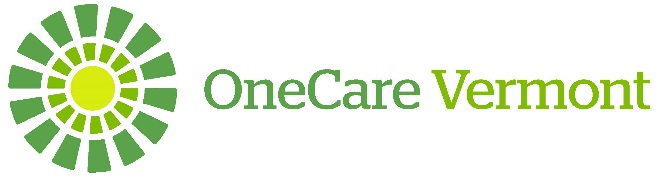 OneCare Vermont Accountable Care Organization, LLCBoard of Managers MeetingSeptember 19, 2023Public Session MinutesA meeting of the Board of Managers of OneCare Vermont Accountable Care Organization, LLC (“OneCare”) was held remotely via video and phone conference on September 19, 2023. Public access was also available at the OneCare Offices in Colchester, Vermont. Call to Order and Board AnnouncementsBoard Chair Anya Rader Wallack called the meeting to order at 4:33 p.m. She announced that the October Board Meeting will be held in-person at Central Vermont Medical Center on October 19th with discussion of the new CMMI AHEAD model featured in the public session with guest speaker, Pat Jones, Interim Director of Health Care Reform. Welcome Board Managers, Invited Guests, and Members of the PublicChair Wallack welcomed members of the public in attendance and offered the opportunity to introduce themselves. Public Consent Agenda ItemsThe Board reviewed consent agenda items including: (1) Draft Public Session Minutes from August 15, 2023; (2) Draft Public Session Minutes from August 31, 2023; and (3) Board Committee Reports September 2023.An opportunity for discussion was offered. A Motion to Approve the Consent Agenda Items was made by S. LeBlanc, seconded by M. Costa, and approved by a majority. Data Platform TransitionGreg Carlow, Network Associate Vice President of Population Health Services at the University of Vermont Health Network, and Leah Fullem, Vice President of Enterprise Information Management & Analytics at the University of Vermont Health Network provided an update on the transition to the Arcadia data platform. The platform  aggregates clinical, claims, and other data sources to provide comparative analytics for evaluating OneCare’s performance measures and to identify improvement opportunities across populations.  The preliminary rollout begins this month with a small group of users and a focus on the Primary Care Report for the Medicaid population. Additional reports will be released over the next several months and user feedback will be collected. The platform is scheduled to be live for all users in January 2024. Chair Wallack asked what will change for OneCare providers with the implementation of Arcadia. Dr. Carrie Wulfman answered that data will easily accessible and of higher quality. Board members emphasized the importance of making the data accessible and easy to understand and including providers in the data analysis and decision-making. 2022 Annual ACO Quality Performance Results Carrie Wulfman, MD and Chief Medical Officer, and Josiah Mueller, Director of Value Based Care, discussed the ACO’s annual quality results for 2022. The Medicare clinical and claims summary was reviewed and results were mostly favorable or similar to previous years. There was a drop in OneCare’s benchmarked performance on the Tobacco use measure. Specifications of this measure changed this year and it is an area of opportunity.  The greatest area for opportunity is in Medicare patient experience scores as the rates mostly went down. Mr. Mueller indicated OneCare has looked at three comparable ACOs and they have seen similar decreases in their patient experience scores for 2022. Board members commented on possible reasons for the decrease in scores and the areas of opportunity they see within their own organizations to improve these scores. Medicaid results were also presented and discussed. Results were primarily positive or stayed the same as previous years for benchmark percentiles. BlueCross BlueShield had mixed results, with some positive, some neutral, and some areas of opportunity. MVP also had mixed results. Results will shared with the Green Mountain Care Board and will be posted on the OneCare website in the coming weeks.Skilled Nursing Facilities (SNF) Participation WaiverDr. Wulfman proposed that the Board of Managers invoke a Participation Waiver for support of clinical coverage for Skilled Nursing Facilities (SNF). The waiver would allocate a one-time payment of $200,000 to four Skilled Nursing Facilities to increase availability of clinical care in the facilities. . These facilities were identified with the assistance of several outside organizations. With approval of the Board, $50,000 will be provided to each of these facilities to provide support in engaging clinical services.. Two of the selected facilities, Kingdom Kare and Mayo, are not OneCare participants, but can still receive funds with the Board’s approval. Board members asked how this related to OneCare’s work. Dr. Wulfman responded that it helps communities to get patients to the appropriate care settings. Committee members inquired about planned efforts to measure outcomes and Dr. Wulfman confirmed this will take place. A Motion to Approve the Resolution 	Invoking Participation Waiver for Support of Clinical Coverage for Network Skilled Nursing Facilities with an edit to remove the words “in-network” from the second line of the first paragraph of page three of the resolution was made by J. Gilwee, seconded by S. May, and was approved supermajority. C. Condon abstained. Media UpdatesAmy Bodette, Director of Public Affairs, requested that the Board to read the Public Affairs Report provided in the Board materials packet. Attention was directed to recent coverage by Health Affairs, a recent interview on Vermont Viewpoint, and a blog spotlighting quality work with Green Mountain Pediatrics.GovernanceNominations to the Board of Managers, Population Health Strategy Committee, and Patient and Family Advisory Committee were presented to the Board. A resolution was presented to convert a consumer manager to an ad-hoc manager seat. An opportunity to separate these motions was given. A Motion to approve the resolution appointing Arnie Tannen and Jessica Moschella to the Board of Managers, Amanda Reid, Matthew LeFluer, and Robert Oeser to the Patient & Family Advisory Committee, and Keith Robinson to the Population Health Strategy Committee, and converting a consumer manager to ad-hoc manager was made by T. Fama, seconded by J. Gilwee, and approved by a supermajority. Public CommentThere was no public comment.Move to Executive SessionA Motion to Approve the Resolution to Move to Executive Session was made by J. Sayles, seconded by C. Condon, and was approved by a unanimous vote.Votes from Executive Session Approve Executive Session Consent Agenda Items – Approved by supermajorityApprove the PY24 Budget – Approved by supermajorityApprove the Resolution Authorizing Legal Action – Approved by supermajority AdjournmentUpon a Motion, a second, and approval by a unanimous vote, the meeting adjourned at 6:33 p.m.Attendance:OneCare Board Managers Present:Absent:	B. Bick joined the meeting at 4:37 p.m.	S. Lowell joined the meeting at 4:43 p.m.	S. Rousse joined the meeting at 5:32 p.m.OneCare Risk Strategy CommitteeAbsent:OneCare Leadership and StaffPresent:Michael CostaSandy RousseSierra LowellJohn SaylesAdriane Trout, MDTeresa Fama, MDStuart MayBob BickBob BickToby Sadkin, MDSteve LeBlancJen Gilwee, MDJudi FoxJudi FoxColeen CondonAnya Rader WallackDan BennettShawn TesterTom DeeTom HuebnerLeslie FerrerSteve Leffler, MDAbe BermanAmy BodetteKellie HintonSara BarryAaron PerryJosiah MuellerGreg DanielsLucie GarandTom BorysCarrie Wulfman